Publicado en Málaga el 29/06/2022 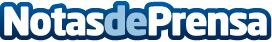 Comienzan las rebajas en Goalkers, la tienda de deporte para cualquier deporteGoalkers diseña ropa de entrenamiento para deportistas de todo tipo. Es ese tipo de creador que adora cambiar las reglas del juego. Desafía las convenciones. Rompe las normas y define nuevas, todo para volver a romperlasDatos de contacto:8PECADOS AGENCIA MARKETING ONLINE951650484Nota de prensa publicada en: https://www.notasdeprensa.es/comienzan-las-rebajas-en-goalkers-la-tienda-de Categorias: Moda Fútbol Otros deportes Consumo http://www.notasdeprensa.es